AVI 2O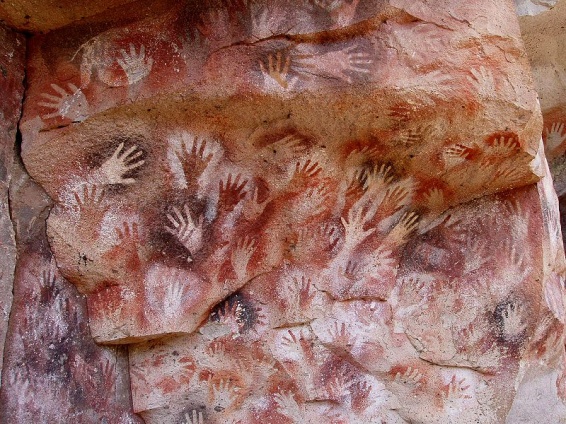 ShowalterStencilled Self-PortraitsThe Inspiration:	Stencilling is one of the oldest forms of art.  Prehistoric humans stencilled their hands that serves as a visual record of their lives in several regions in the world.  The image to the left is from a cave in Argentina.  Through the centuries, stencilling has been used in many countries for different purposes.  Today, there has been a resurgence of stencilling being used by urban graffiti artists.  Banksy, the most influential graffiti artist from the UK, has elevated stencilling to an art-form that explores contemporary social issues.  What does the image on the right say to you?  For more information about Banksy, do a general search on google or check out this site, http://jerzygirl45.wordpress.com/art-gallery/banksy/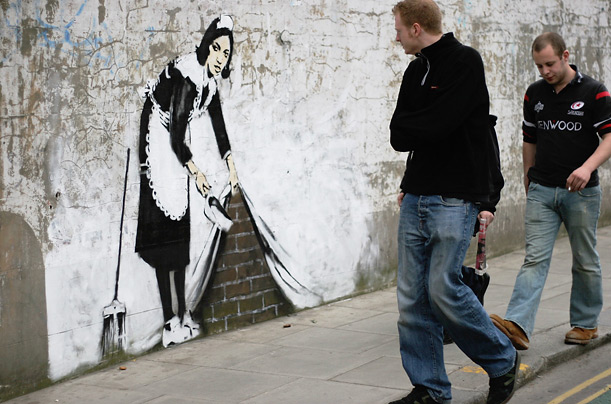 Your Challenge:You will create a self-portrait that includes both your face and your name.The Process:Using a mirror, draw your portrait.  While you are drawing, Think about proportion and making your drawing as anatomically correct as possible.Incorporate your name in the design of your portrait using cursive.Transfer your drawing onto black Bristol board.You will now remove at least 50 percent of the space.  Using an X-acto knife, cut out parts of the composition.  Remember, that you want to end up with a balanced composition so you shouldn’t just cut on one half.Practice stencilling using paper.  When you apply the paint, you need to have only a very small amount on the brush and stipple it on using short, vertical motions.  You can play with blending 2 or more colours to experiment with techniques and effects.You will stencil your image onto black fabric using metallic paints.  You will submit one paper stencil to be evaluated along with the fabric image.Points of Evaluation:Self-Portrait and Name (Proportion, anatomically correct, recognizable portrait/signature)Composition (Positive/Negative space, cutting, to create a balanced composition)Application of Medium (Even application of paint, stippled, blending of colours)Time on Task(personal focus on the assignment and effective use of time.)Attention to Detail (working to your best ability in creating the best image possible.)